TRI-COUNTY TECHNICAL COLLEGE & ANDERSON UNVERSITY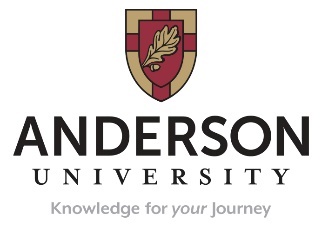 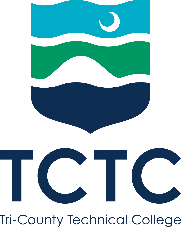 TRANSFER CREDIT AGREEMENT WORKSHEET 2023-24 Applied Associate of Science in Business Administration		and Bachelor of Business Administration Post-Traditional TRI-COUNTY TECHNICAL COLLEGE & ANDERSON UNVERSITYTRANSFER CREDIT AGREEMENT WORKSHEET 2023-24 Applied Associate of Science in Business Administration		and Bachelor of Business Administration Post-Traditional Admission Requirements: 2.0 GPA in degree from TCTCAU Graduation Requirements: 2.0 Cumulative GPA in Concentration Requirements and Concentration ElectivesExit Exam: All business students must take a nationally recognized, summative end-of-program exam that is used for outcomes assessment purposes: Business Assessment Test. This is a comprehensive exam covering all of the major business disciplines and it is a graduation requirement. The exam is part of the Senior Seminar (BUS 490) course.Advising Notes:1ECO 210 will replace ECO 101. 2ACC 102 will be taken as a program elective3ECO 211 will be taken as a program elective4Humanitites Requirement offered at TCTC with AU Equivalent: ART 101, 107, 108; ENG 201, 202, 205, 206; HIS 101, 102, 201, 202; MUS 105; PHI 101 TCTC (A.A.S.) Degree Requirements & AU General Education Requirement – 66 HoursTCTC (A.A.S.) Degree Requirements & AU General Education Requirement – 66 HoursTCTC (A.A.S.) Degree Requirements & AU General Education Requirement – 66 HoursTCTC (A.A.S.) Degree Requirements & AU General Education Requirement – 66 HoursTCTC (A.A.S.) Degree Requirements & AU General Education Requirement – 66 HoursTCTC (A.A.S.) Degree Requirements & AU General Education Requirement – 66 HoursCourse NumberTCTC Course TitleCredit HoursCourse NumberAU Course TitleCredit HoursBUS 101Introduction to Business3GEN ELECGeneral Elective3CPT 170Microcomputer Applications3CIS 120Introduction to Information Processing3ENG 101English Composition I3ENG 101Composition and Communication I3MAT 120Probability and Statistics3MAT 108Finite Probability and Statistics3MGT 101Principles of Management3MGT 210Principles of Management3ACC 101Accounting Principles I3ACC 201Introduction to Financial Accounting3BUS 175 +MGT 260International Business + Leadership Fundamentals6BUS 401GEN ELECInternational BusinessGeneral Elective33ECO 2101Macroeconomics13ECO 212Macroeconomics3MKT 101Marketing3MKT 210Fundamental Marketing Concepts3SPC 205Public Speaking3COM 110Public Speaking3BAF 101Personal Finance3GEN ELECGeneral Elective3BUS 121Business Law I3BUS 251Legal and Environment of Business3MKT 130Customer Service Principles3GEN ELECGeneral Elective3ELECProgram Elective3GEN ELECGeneral Elective3ACC 1022Accounting Principles II3ACC 202Introduction to Managerial Accounting3ECO 2113Microeconomics3ECO 211Principles of Microeconomics3BAF 260Financial Management3GEN ELECBusiness Elective3MGT 240Management Decision Making3GEN ELECGeneral Elective3PSY 201General Psychology3PSY 101Intro to Psychology3Choose 14Humanities Requirement3HUM INQ ELECHumanities Inquiry Elective3A.A.S. Graduation Credits RequiredA.A.S. Graduation Credits Required66Transfer Credits AcceptedTransfer Credits Accepted66Course NumberTCTC Course TitleCredit HoursCourse NumberAU Course TitleCredit HoursMAT 105OR MAT106College Algebra OR Algebra with Business Applications3AU 1102Post-Traditional Academic Success21CHR 1052Introduction to the Bible23CHR 3052 ORPHI 2102Christian Worldview and Contemporary Applications2 OR Philosophical Foundations & Moral Reasoning23MAT 113Quantitative Literacy3Choose 1Humanities and Cultural Inquiry3Choose 1Scientific Inquiry Requirement3-4ELECCore Elective3BUS 230Business Statistics3BUS 490Senior Seminar3CIS 352Management of Information Systems3FIN 310Financial Management3GEN ELECGeneral Electives6BUS MAJOR ELECTIVESEighteen hours must be at the 300 level or above from the following subject areas: Accounting (ACC), Business (BUS), Economics (ECO), Finance (FIN), Management (MGT), Marketing (MKT), Computer Information Systems (CIS)BUS MAJOR ELECTIVESEighteen hours must be at the 300 level or above from the following subject areas: Accounting (ACC), Business (BUS), Economics (ECO), Finance (FIN), Management (MGT), Marketing (MKT), Computer Information Systems (CIS)BUS MAJOR ELECTIVESEighteen hours must be at the 300 level or above from the following subject areas: Accounting (ACC), Business (BUS), Economics (ECO), Finance (FIN), Management (MGT), Marketing (MKT), Computer Information Systems (CIS)BUS MAJOR ELECTIVESEighteen hours must be at the 300 level or above from the following subject areas: Accounting (ACC), Business (BUS), Economics (ECO), Finance (FIN), Management (MGT), Marketing (MKT), Computer Information Systems (CIS)BUS MAJOR ELECTIVESEighteen hours must be at the 300 level or above from the following subject areas: Accounting (ACC), Business (BUS), Economics (ECO), Finance (FIN), Management (MGT), Marketing (MKT), Computer Information Systems (CIS)18 Total Additional Hours Taken at AUTotal Additional Hours Taken at AUTotal Additional Hours Taken at AUTotal Additional Hours Taken at AUTotal Additional Hours Taken at AU58-59Total Degree HoursTotal Degree HoursTotal Degree HoursTotal Degree HoursTotal Degree Hours124-125